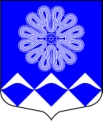 РОССИЙСКАЯ ФЕДЕРАЦИЯ 
 АДМИНИСТРАЦИЯ МУНИЦИПАЛЬНОГО ОБРАЗОВАНИЯПЧЕВСКОЕ СЕЛЬСКОЕ ПОСЕЛЕНИЕ
КИРИШСКОГО МУНИЦИПАЛЬНОГО РАЙОНА ЛЕНИНГРАДСКОЙ ОБЛАСТИПОСТАНОВЛЕНИЕ    От 13 октября 2014 года	                                       № 91д. Пчева 	О внесении изменении в постановление от 12.08.2013г. №41 « Об утверждении Порядкаразмещения сведений о доходах, об имуществе и обязательствах имущественного характера муниципальных служащих администрации МО Пчевское сельское поселение и членов их семей на официальном сайте администрации МО Пчевское сельское поселение в сети Интернет и предоставления этих сведений средствам массовой информации  для опубликования»	В целях реализации Указа Президента Российской Федерации от 08.07.2013г. № 613 «Вопросы противодействия коррупции», ПОСТАНОВЛЯЮ: 1. Внести в п.1 Приложения 1 к постановлению № 41 от 12.08.2013г. « Об утверждении Порядка размещения сведений о доходах, об имуществеи обязательствах имущественного характера муниципальных служащих администрации МО Пчевское сельское поселение и членов их семей на официальном сайте администрации МО Пчевское сельское поселение в сети Интернет и предоставления этих сведений средствам массовой информации  для опубликования» изменения, и изложить в следующей редакции:1. Настоящим Порядком устанавливаются обязанности специалиста, ответственного за кадровое обеспечение администрации МО Пчевское сельское поселение (далее - Администрация) по размещению сведений о доходах, об имуществе и обязательствах имущественного характера муниципальных служащих, их супругов и несовершеннолетних детей (далее - сведения о доходах, об имуществе и обязательствах имущественного характера) на официальном сайте Администрации в сети Интернет www.pchevskoe.ru  (далее – официальный сайт). Сведения о доходах, об имуществе и обязательствах имущественного характера по решению федеральных государственных органов могут размещаться в информационно-телекоммуникационной сети «Интернет» на официальный сайтах указанных организаций. В этом случае в соответствующем разделе официального сайта федерального государственного органа дается ссылка на адрес сайта в  информационно-телекоммуникационной сети «Интернет», где указанные сведения фактически размещены.2. Опубликовать данное постановление в газете «Пчевский вестник» и разместить на официальном сайте администрации. И.о.главы администрации 					                     Д.Н.Левашов Разослано: в дело-4, прокуратура, специалисту по кадрам, Левашову Д.Н.